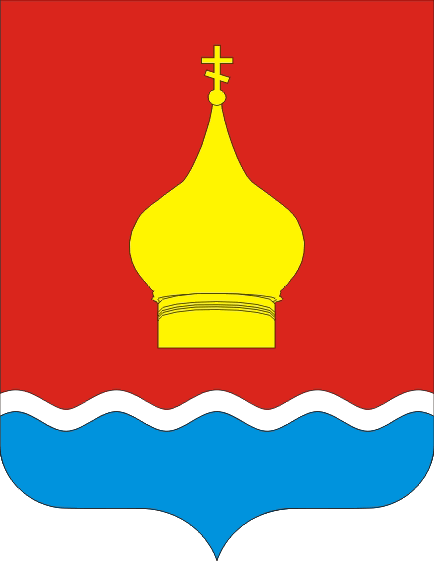 РОССИЙСКАЯ ФЕДЕРАЦИЯРОСТОВСКАЯ ОБЛАСТЬ  НЕКЛИНОВСКИЙ РАЙОНСОБРАНИЕ ДЕПУТАТОВ ВАРЕНОВСКОГО СЕЛЬСКОГО ПОСЕЛЕНИЯ_____________________________________________________________________________РЕШЕНИЕ «О  назначении дополнительных выборов депутата Собрания  депутатов Вареновского сельского поселения четвертого созывапо Вареновскому одномандатному избирательному округу №8»ПринятоСобранием депутатов							23 июня 2020 года                В соответствии с Уставом муниципального образования «Вареновское  сельское поселение», ст. 5  Областного закона от 08.08.2011 г. № 645-ЗС «О выборах депутатов представительных органов  муниципальных образований в Ростовской области »,Собрание депутатов Вареновского сельского поселения решило:Назначить дополнительные выборы депутата Собрания депутатов Вареновского сельского поселения четвертого созыва по Вареновскому одномандатному избирательному округу №8 на 13 сентября 2020 года.Опубликовать настоящее Решение в течение 5 дней в районной газете «Приазовская степь».Настоящее Решение вступает в силу с момента его официального опубликования.Контроль за исполнением настоящего решения возложить на постоянную комиссию по вопросам местного самоуправления, социальной политики, торговли, бытового обслуживания, жилищно-коммунальному хозяйству, транспорту, связи, благоустройству и охране общественного порядка (председатель Цыганков Иван Андреевич).ГлаваВареновского сельского поселения				С.С. Бондаренкос. Вареновка 23.06.2020г.№ 152